Муниципальное бюджетное общеобразовательное учреждениеСредняя общеобразовательная школа № 78 п. Гигант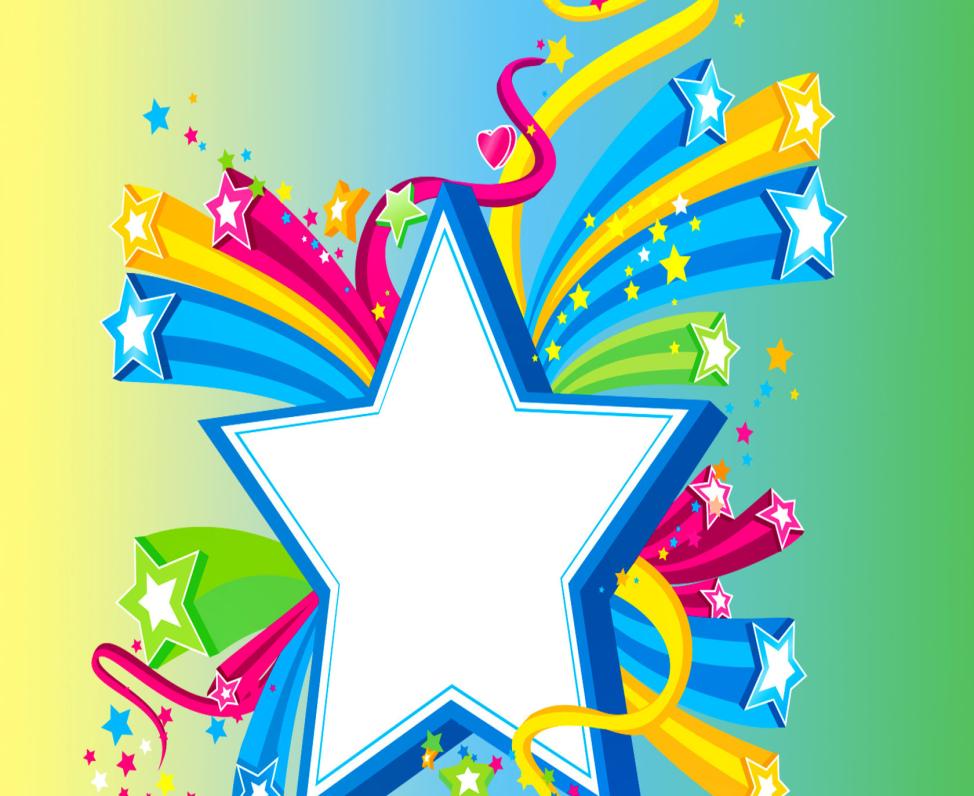 2 поток4 июляМы рады встрече4 июля первый день лагерной смены. Ребята познакомились друг с другом за игрой «Мы рады встрече». После зарядки все дружно отправились на завтрак. После все познакомились с правилами и законами лагеря. В этот день мы также посетили детскую площадку. Перед обедом все измерили свой рост и вес, чтобы в конце смены узнать, есть ли изменения. 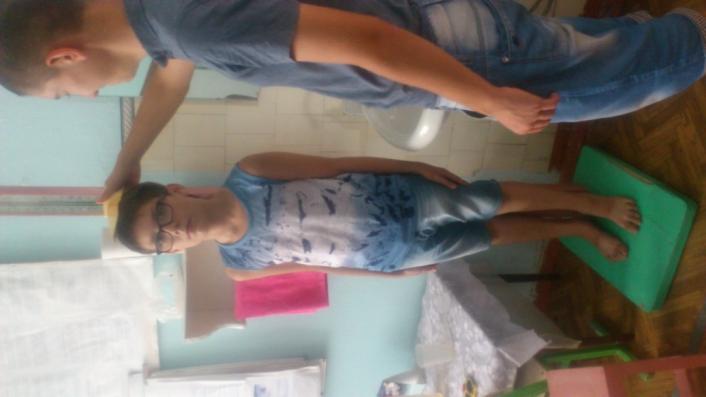 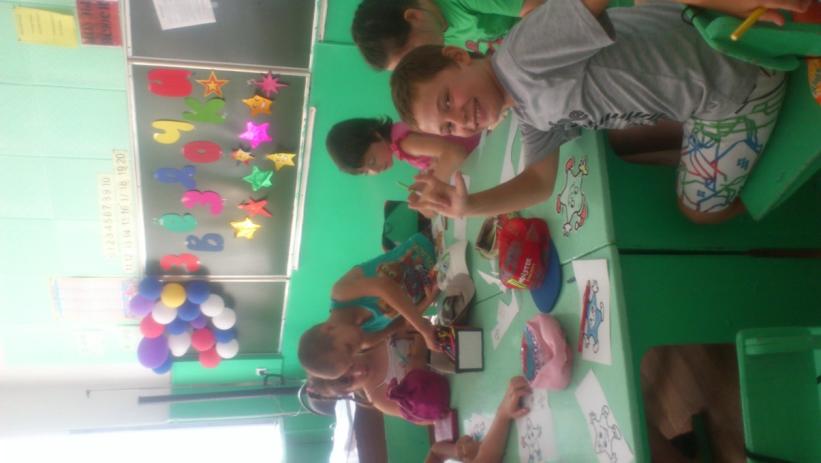 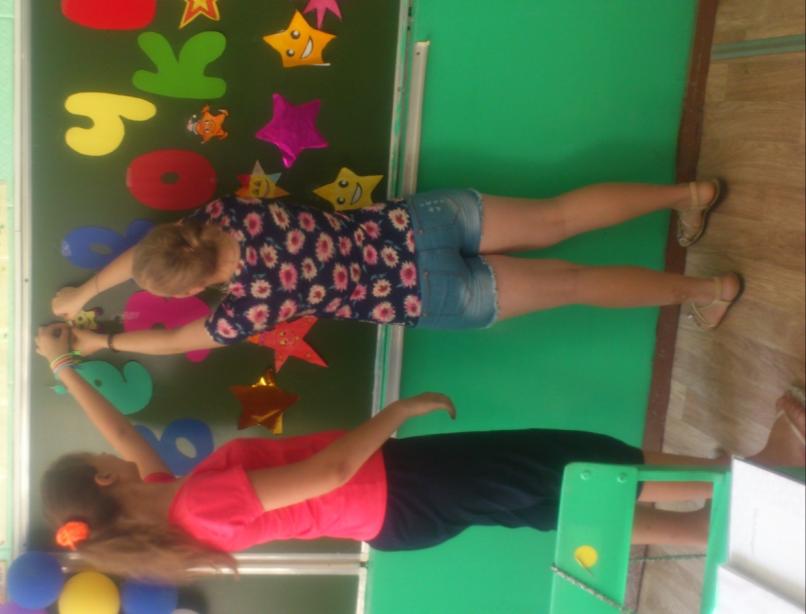 5 июляПраздник «Ветра»Сегодня мы беседовали о клещах и мерах предосторожностях. После беседы мы отправились на экскурсию, на метеорологическую станцию п. Гигант. Ребят познакомили с автоматизированным оборудованием наблюдения температуры. Также мы посмотрели приборы наблюдения на улице. 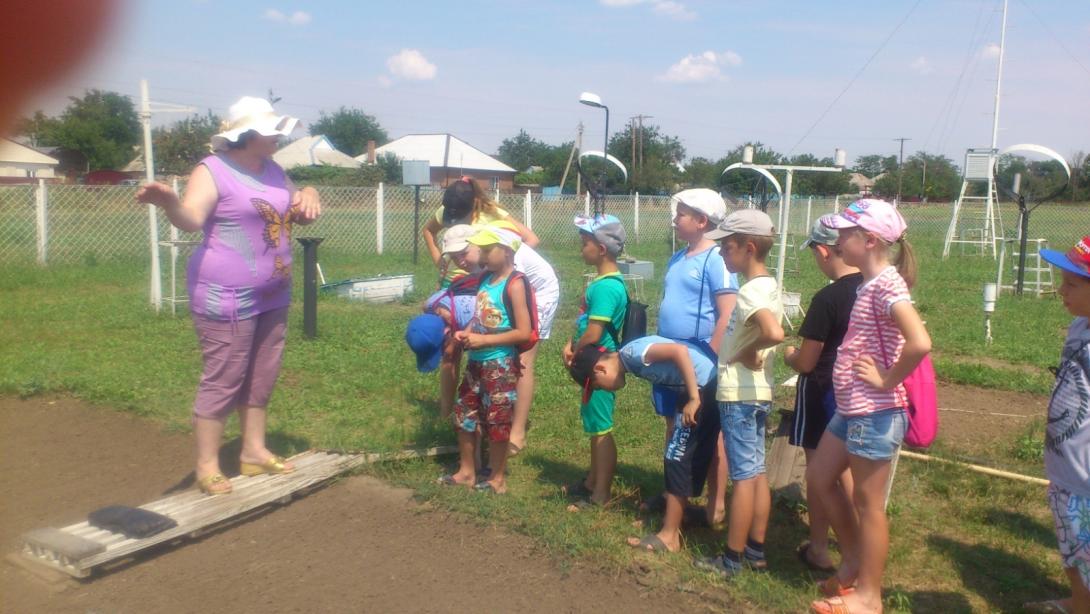 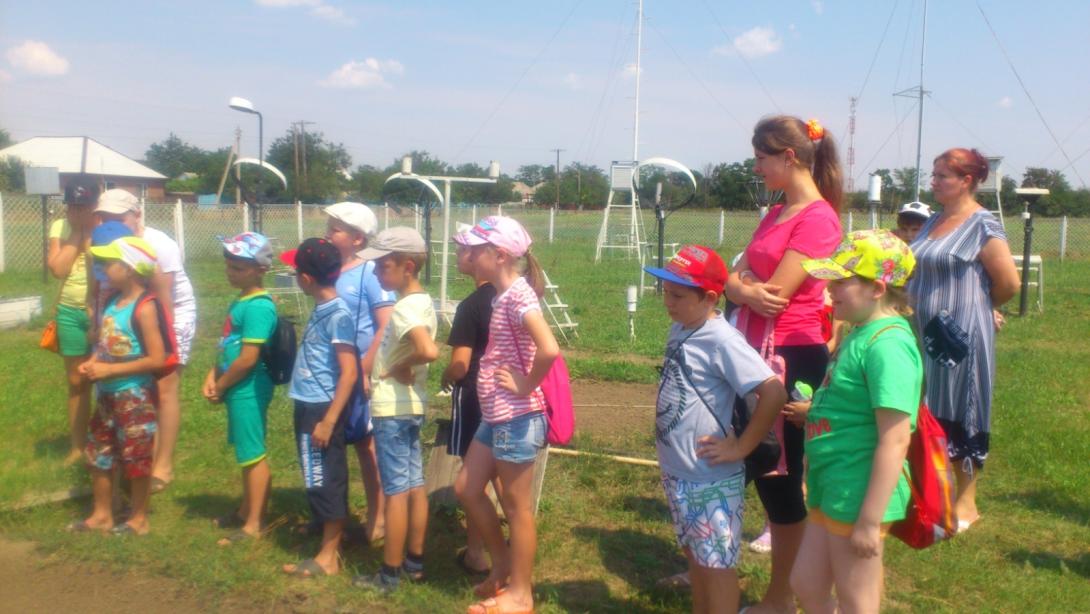 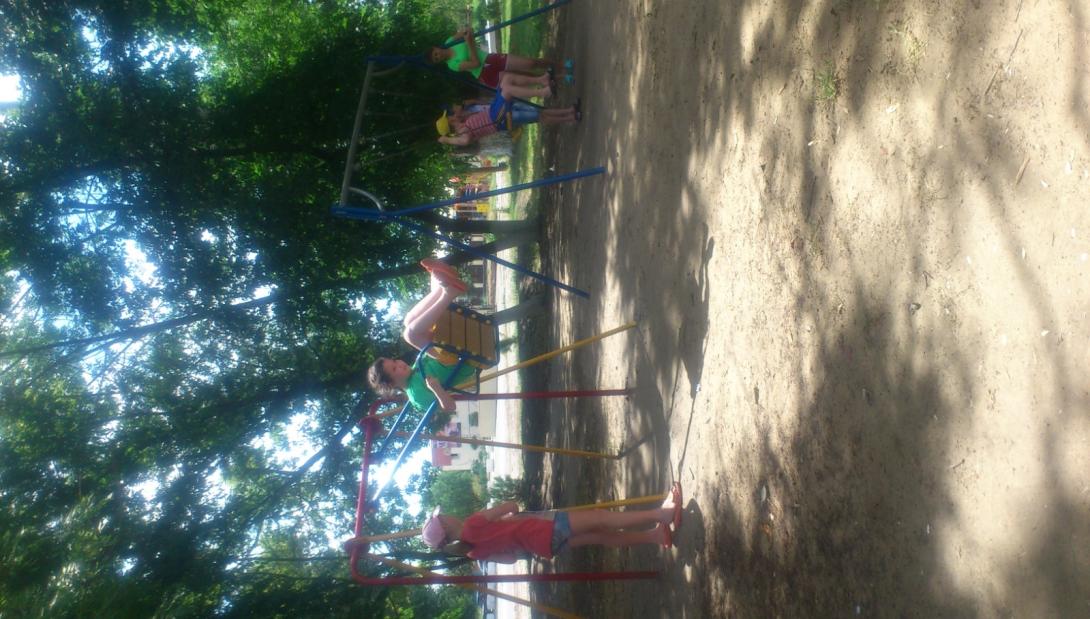 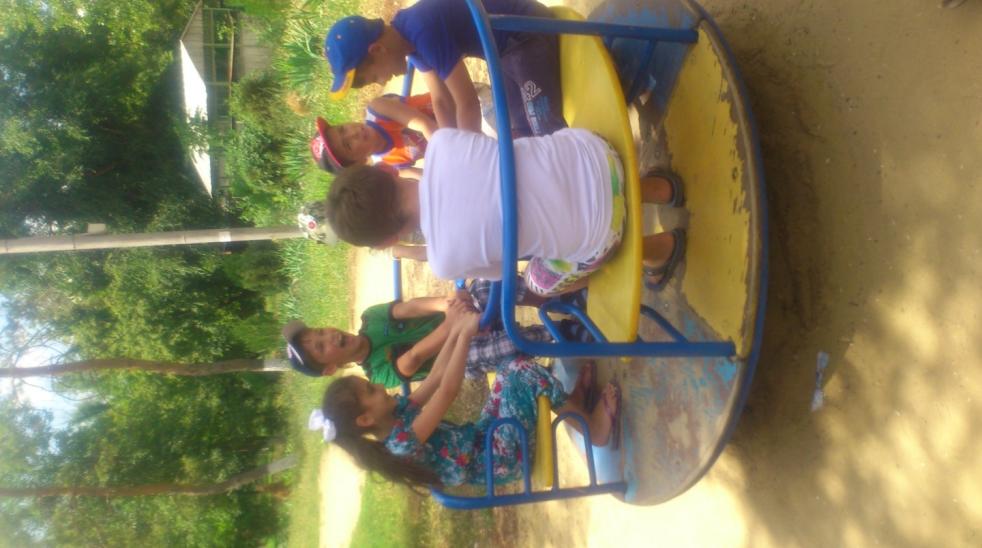 6 июляВремя мультфильмовПосле вкусного завтрака мы отправились на просмотр мультфильмов в ДК им. Горького. После посещения, мы прогулялись на спортивную площадку, где ребята потренировались на тренажерах. 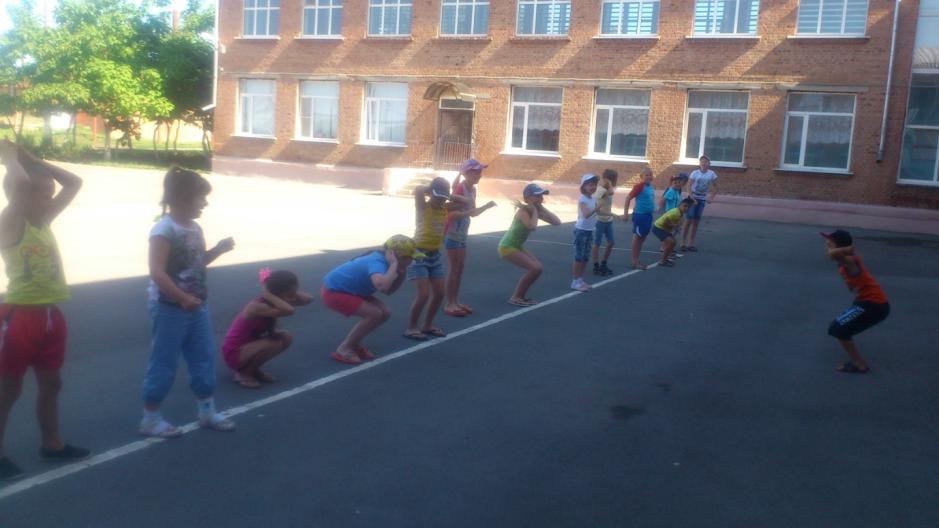 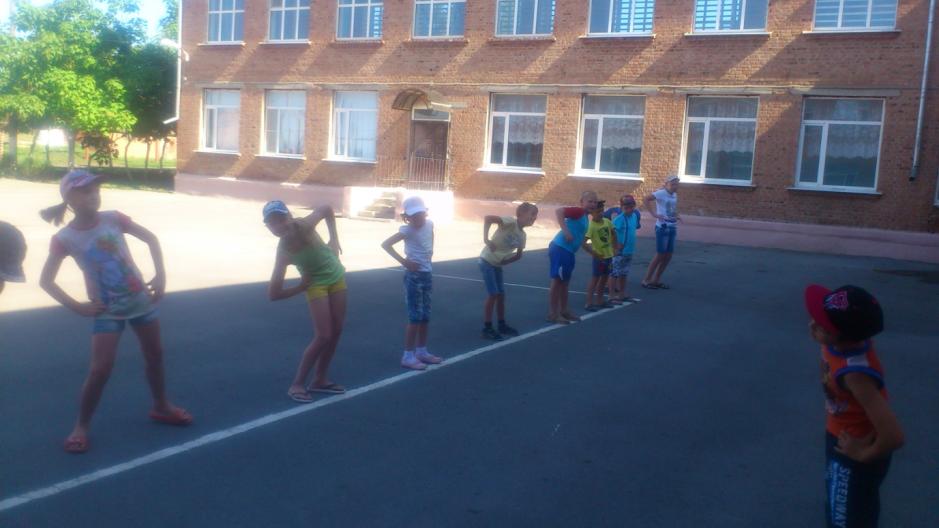 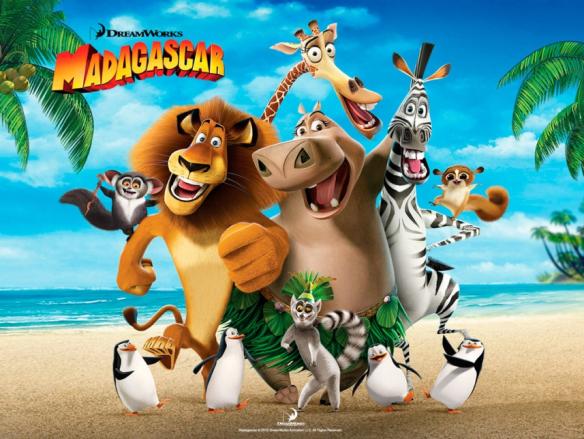 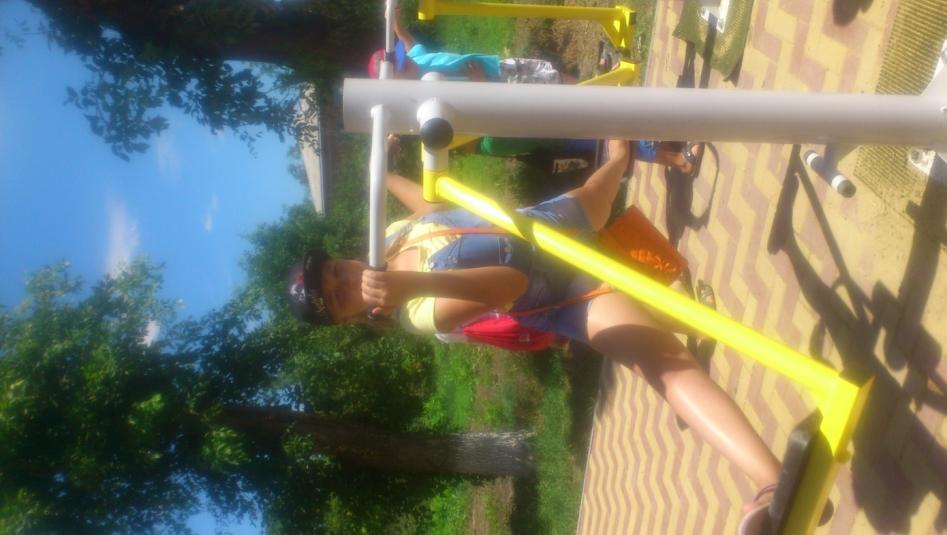 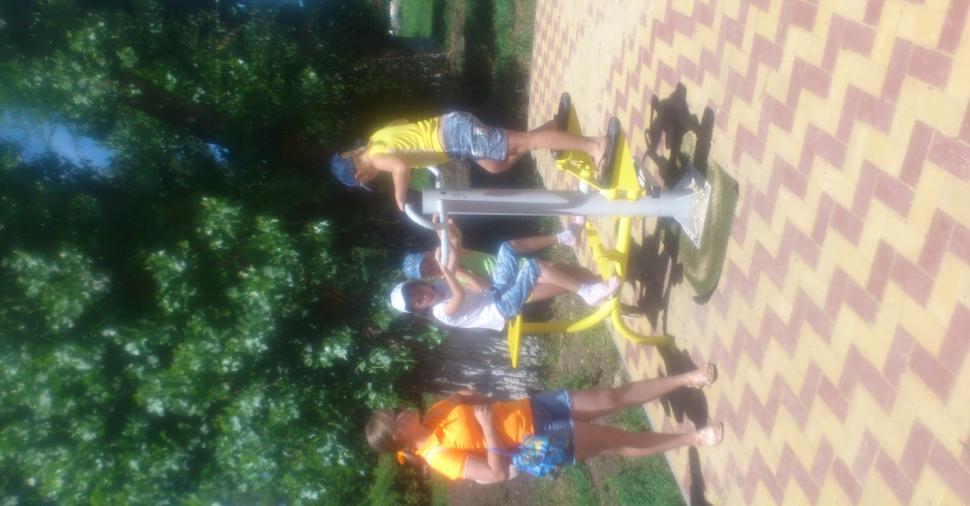 7 июляПраздник «День друзей»После музыкальной зарядки мы пошли завтракать. В этот день мы отправились в г. Сальск для просмотра 3D-мультфильма «Большой и добрый великан». Ребята были в восторге. 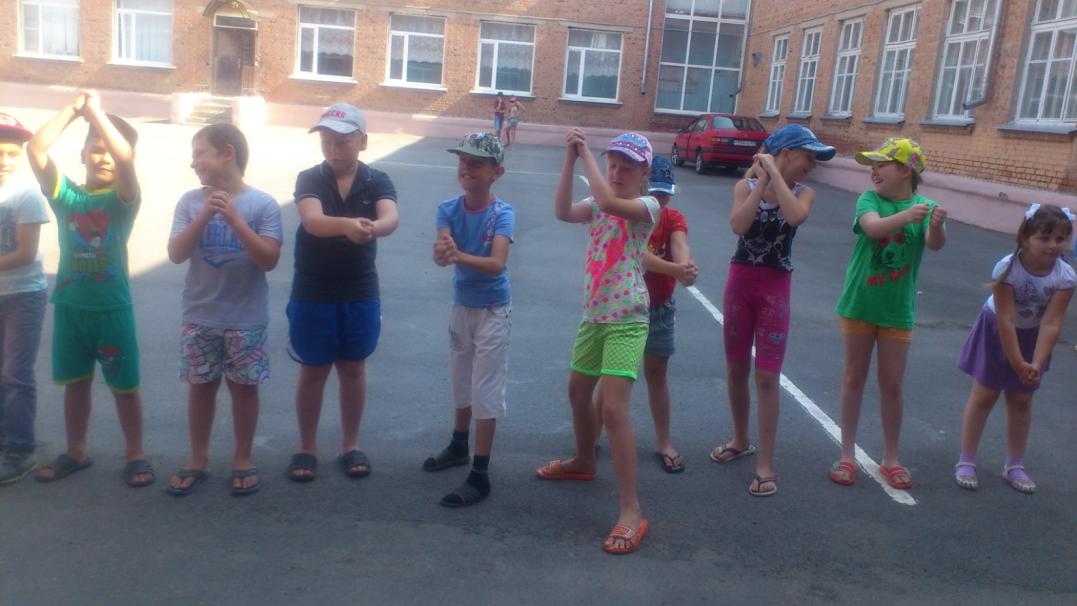 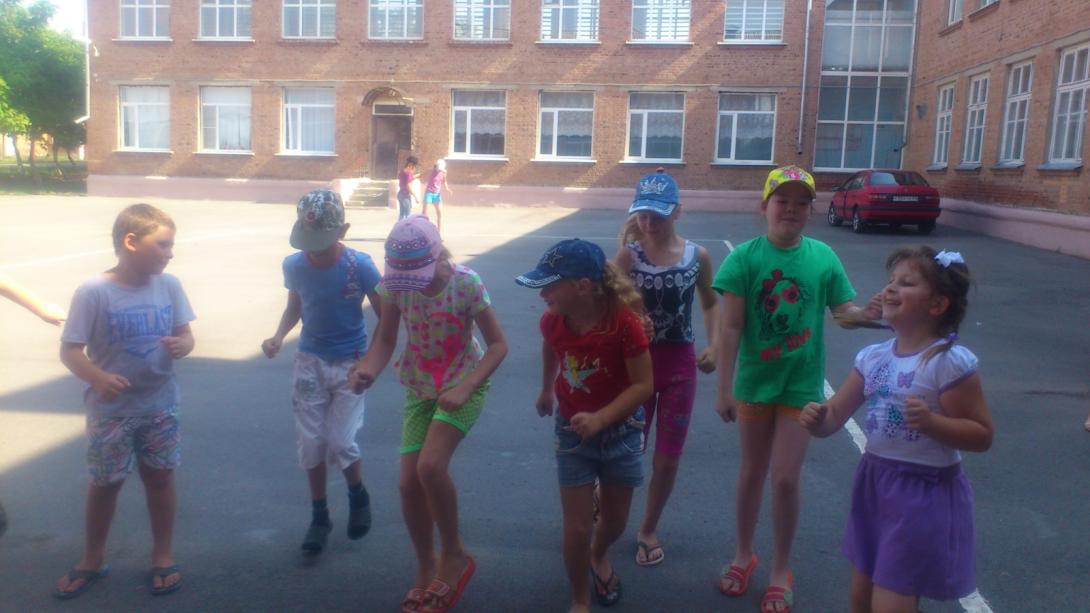 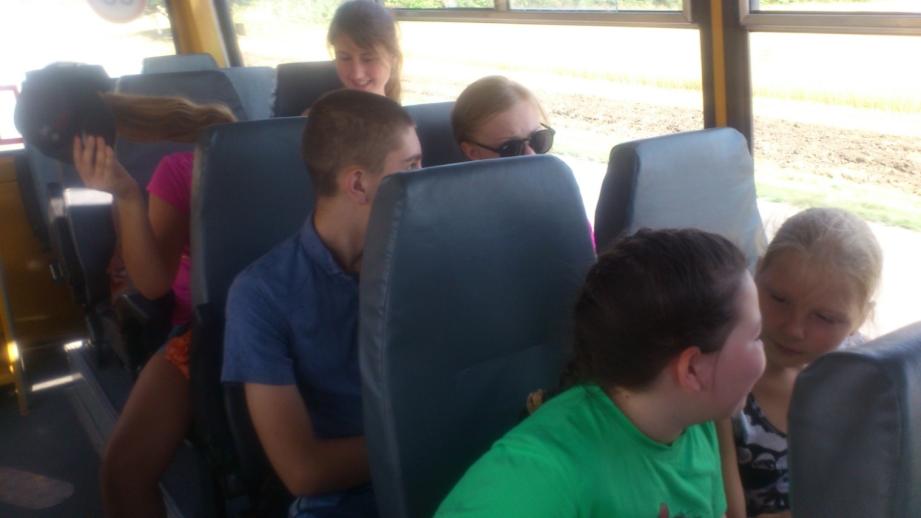 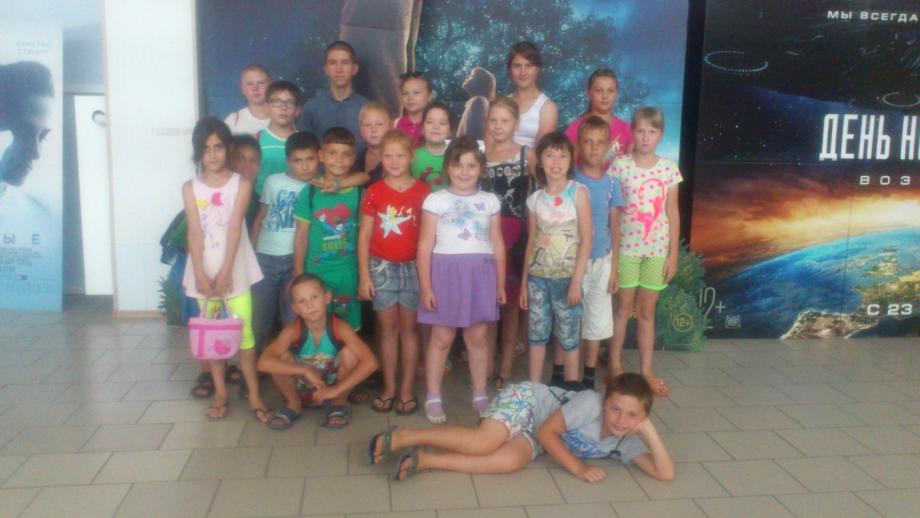 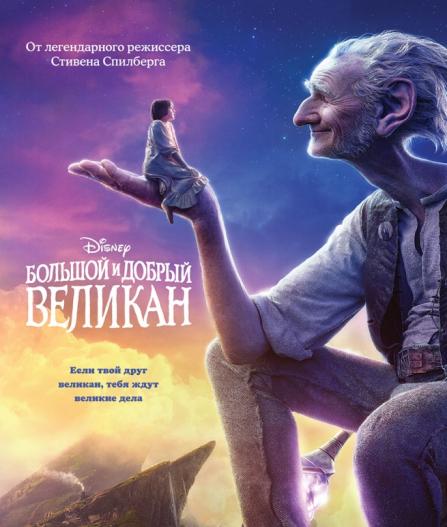 8 июляДень семьиСемья! Именно с нее начинается жизнь человека, именно здесь происходит познание любви и уважения, радости и добра, именно в семье нас учат общению с окружающим миром, именно здесь складываются традиции и передаются из поколения в поколение. Любите! И цените счастье!Оно рождается в семье,Что может быть ее дорожеНа этой сказочной земле!С этих слов начался наш праздник. Ребята разгадывали загадки, составляли слова, пели песни, играли в игры.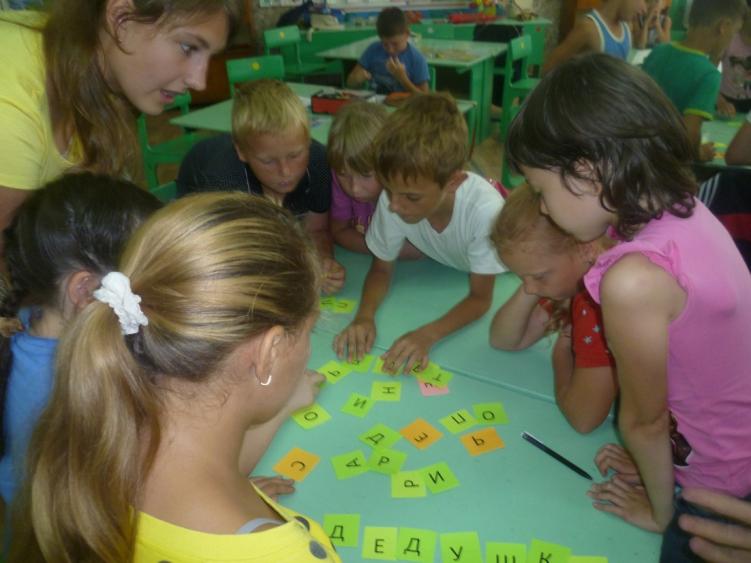 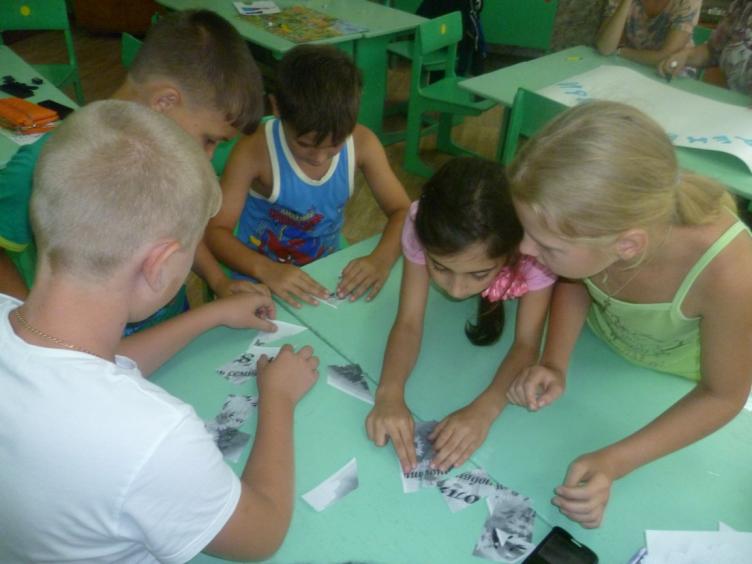 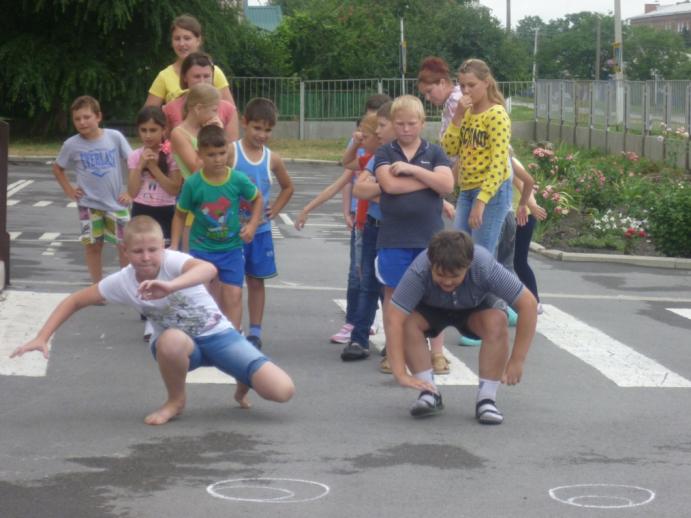 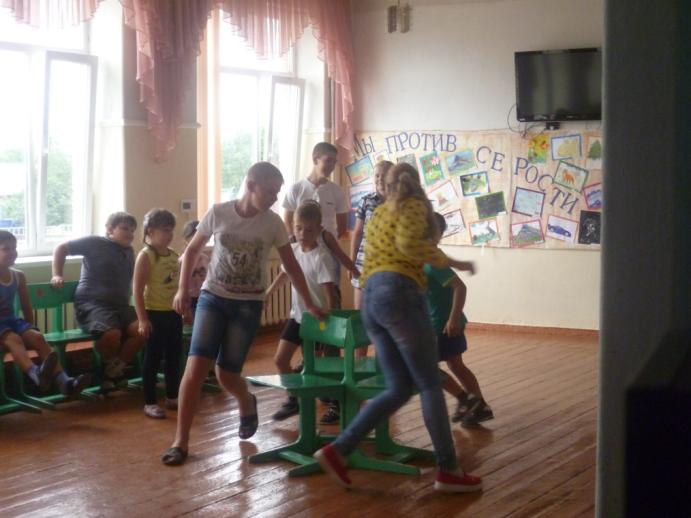 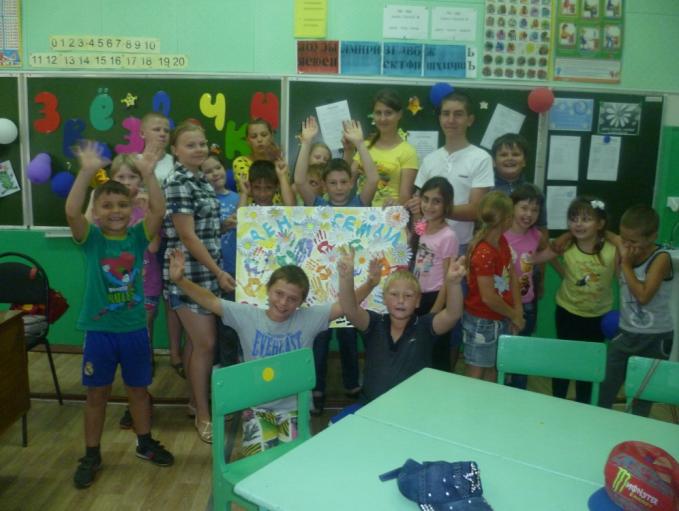 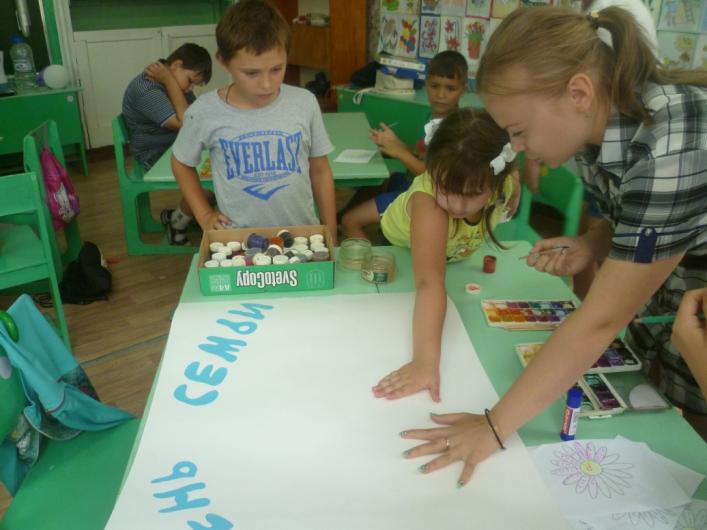 11 июляПраздник «Цветы в нашей жизни»Цветы – душа людей, открытая добру,Цветы – глаза детей, не тронутые плачем.В дни радости они смеются на миру,В дни бедствия мы их от горя прячем!Сегодня после завтрака мы побеседовали на тему «Пожар в природе и быту». После беседы ребята изготавливали цветы своими руками и приклеивали их к корзине. Также ребята делали оригами и объемные цветы.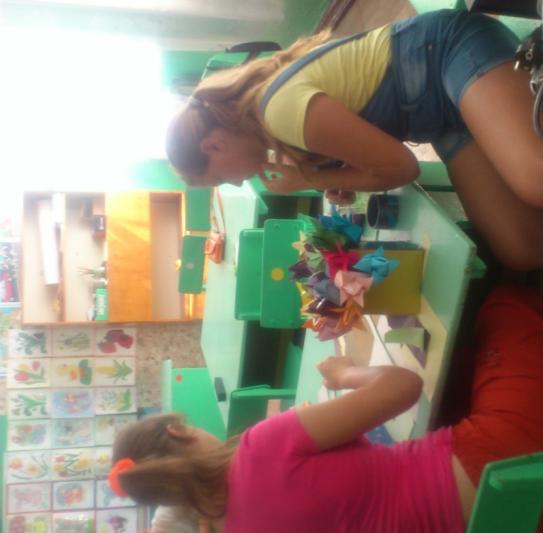 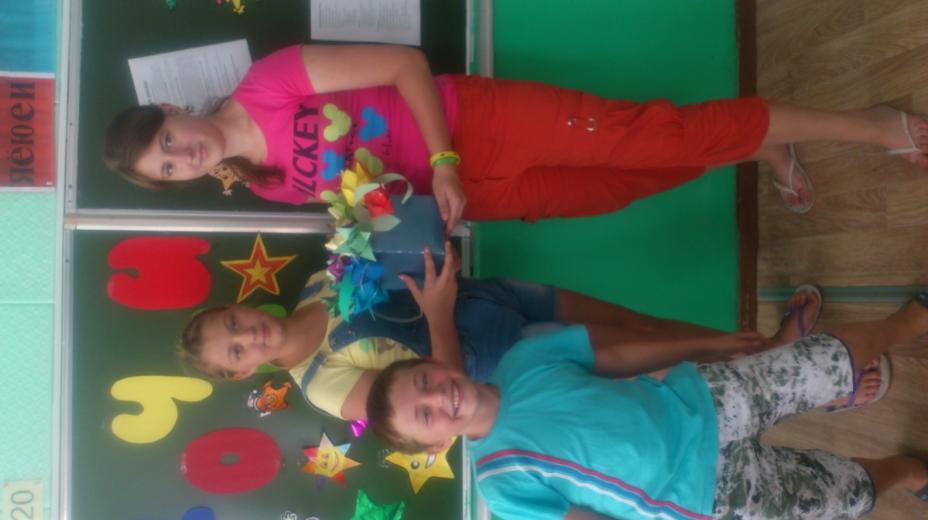 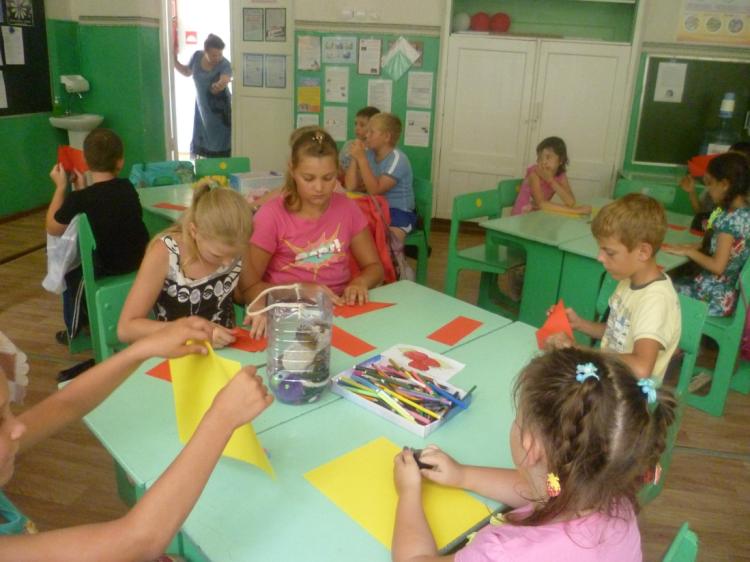 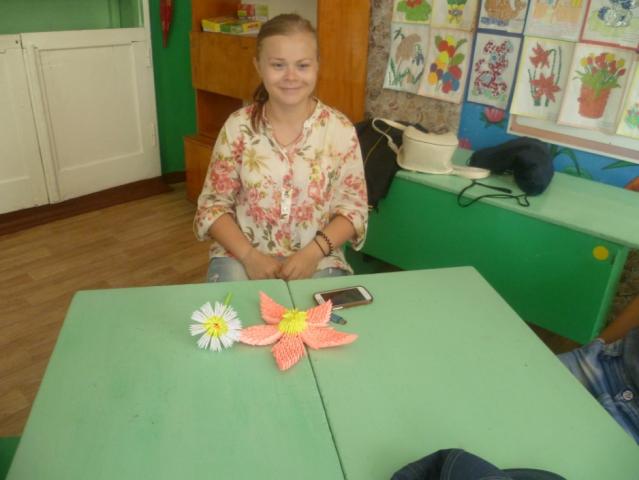 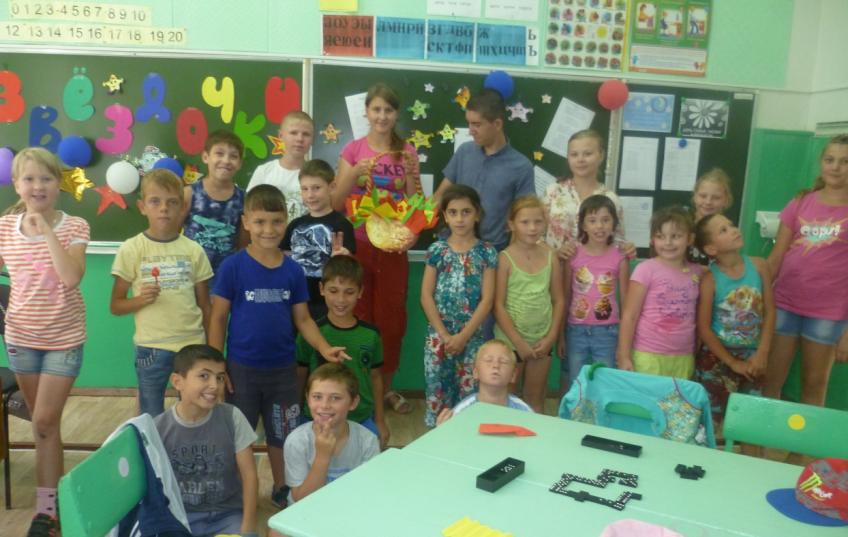 12 июляДа здравствует вежливостьПосле зарядки и вкусного завтрака мы провели беседу о правилах поведения в общественных местах. После мы отправились на экскурсию в пекарню. Здесь мы познакомились с современным оборудованием, приняли участие в выпечке хлеба. После ребят угостили вкусными булочками. Экскурсия получилась на славу. 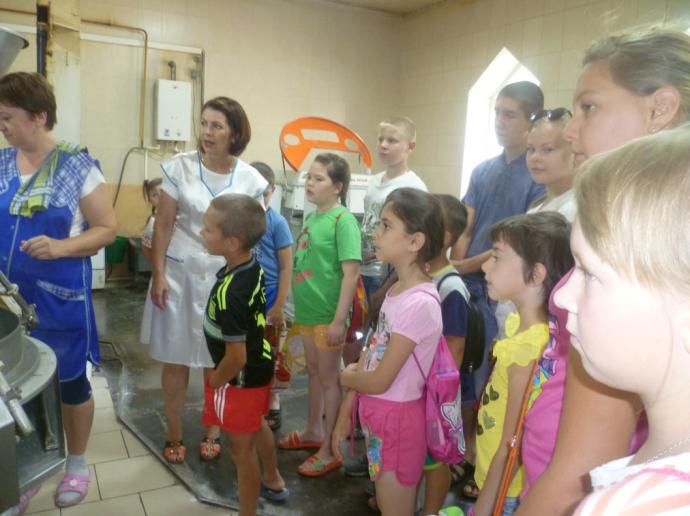 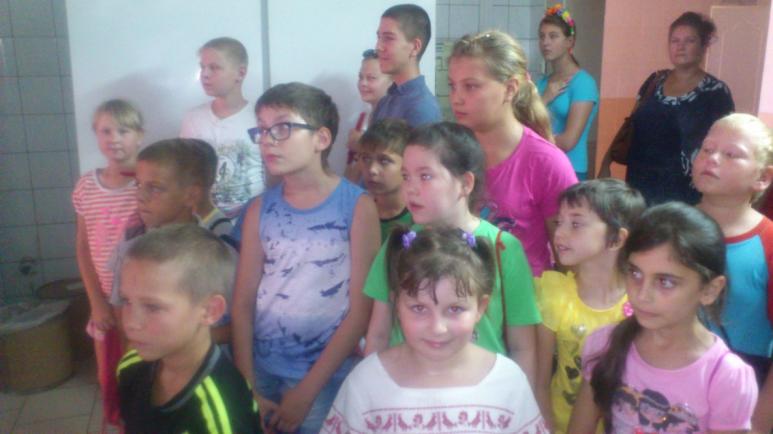 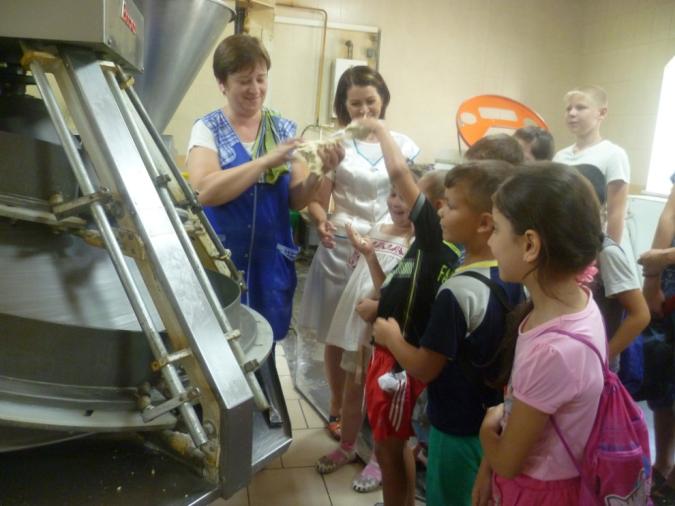 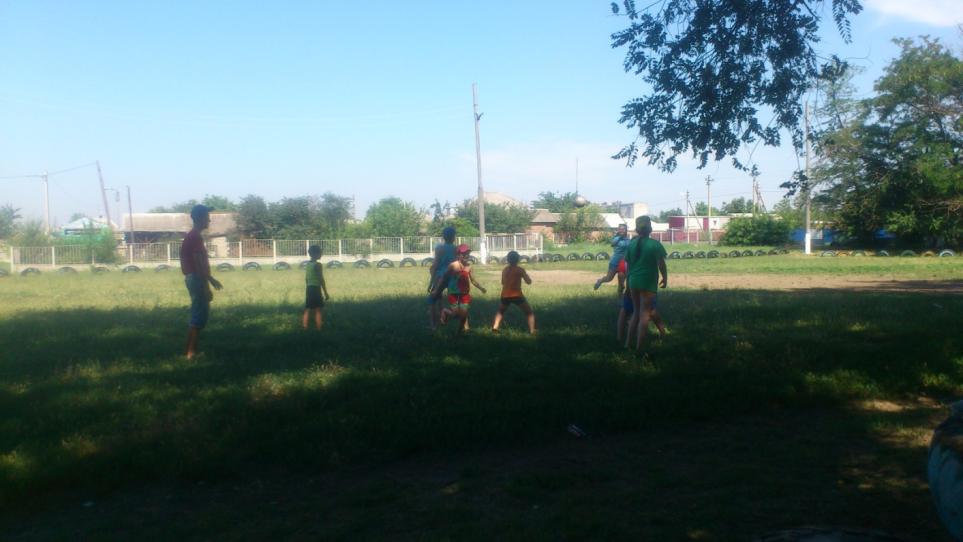 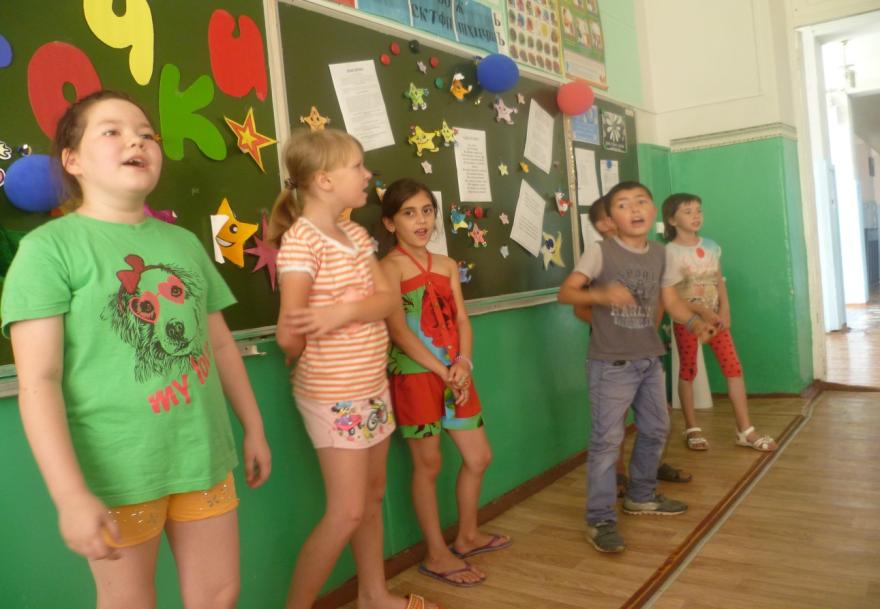 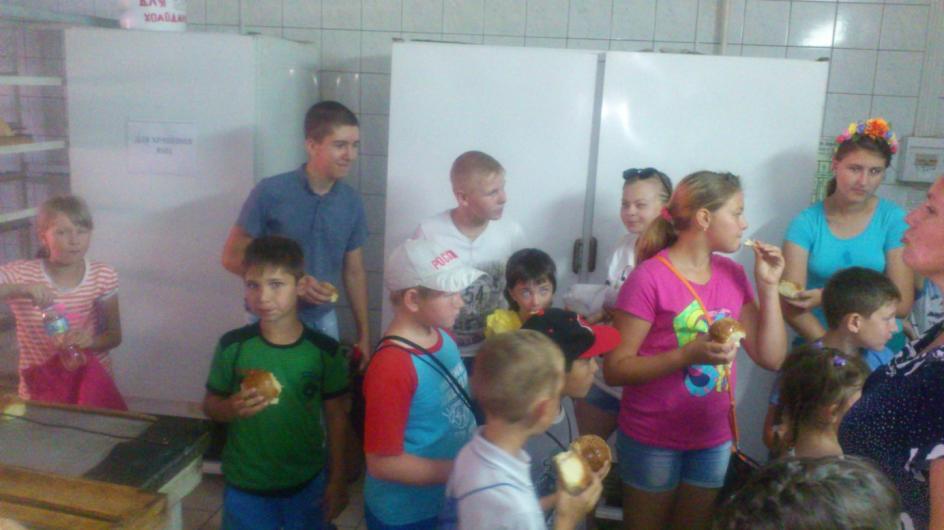 13 июляВремя мультфильмовУтро началось с зарядки. После завтрака мы вспомнили права и обязанности пешехода. По дороге на мультфильм мы практически применяли навыки пешеходов. После мультфильма мы отправились в парк на тренажеры. Ребята очень любят заниматься. После прогулки ребята показывали свои умения в танцах.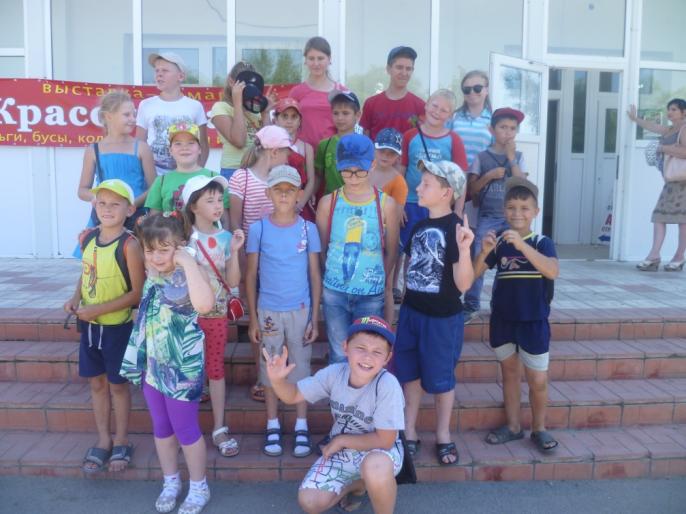 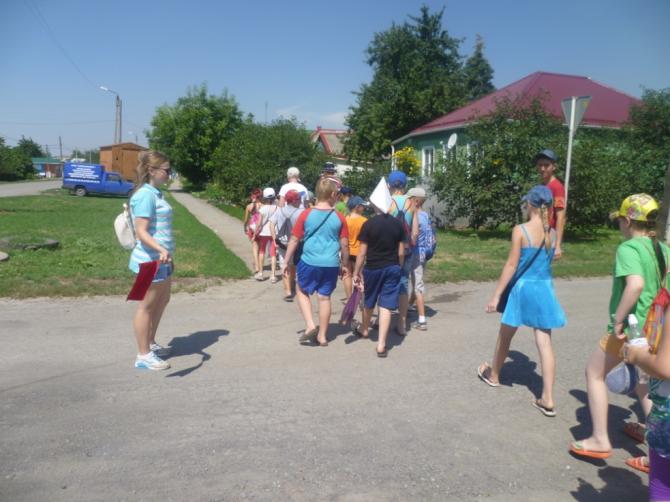 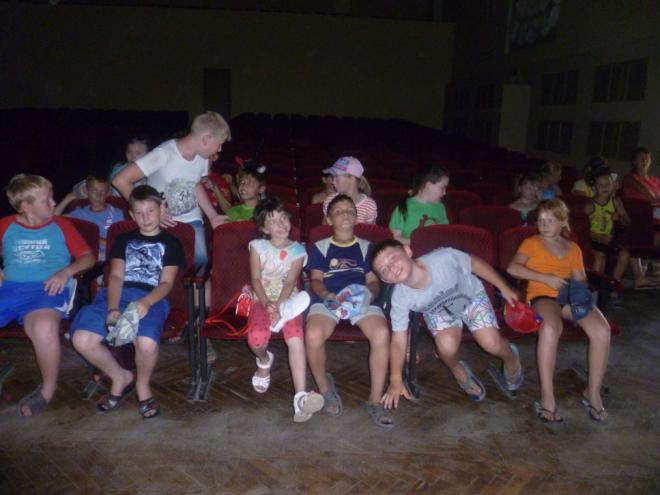 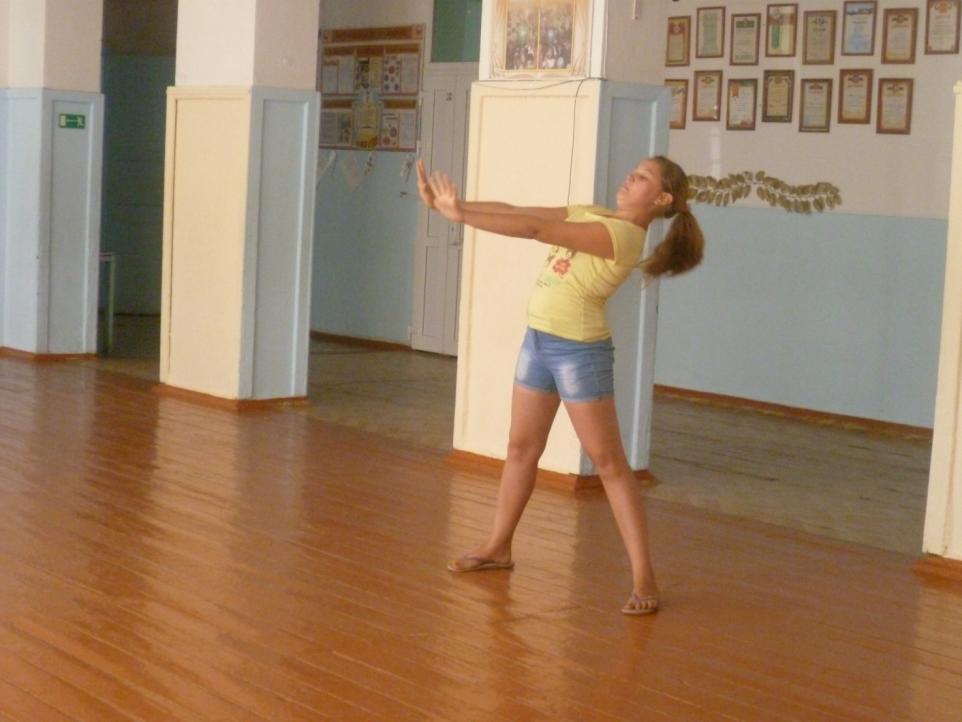 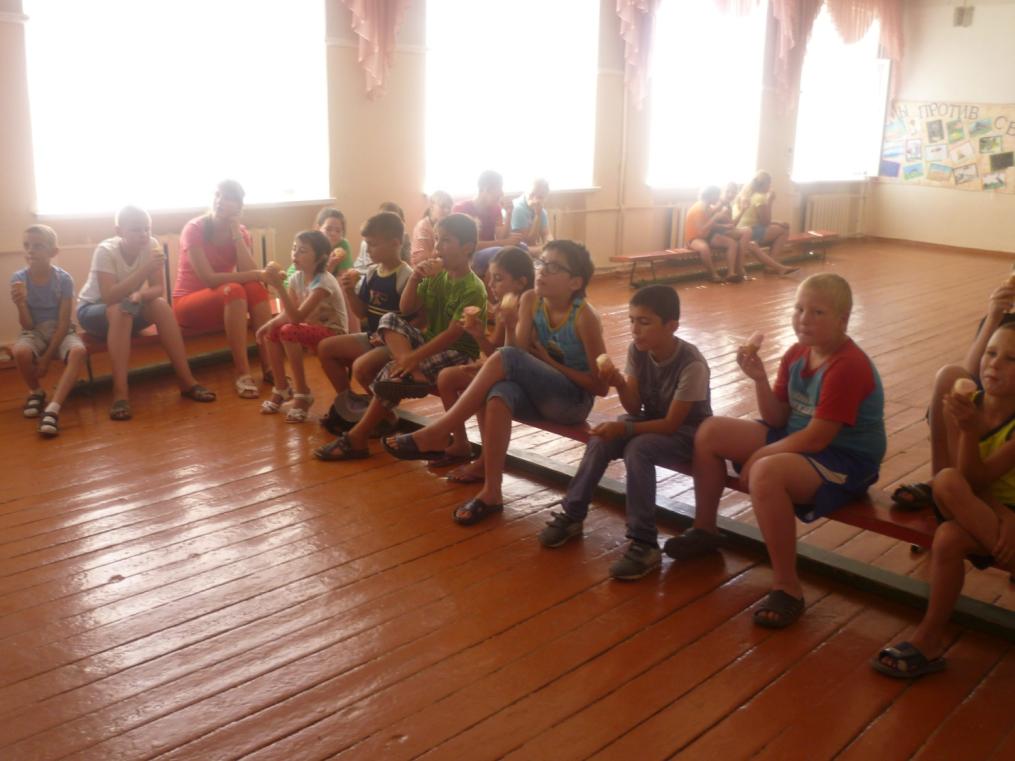 